                                         Конспект по Английски език  – IX клас   ( ОП )(самостоятелна форма на обучение)Учебник – Teen zone A2.1 (Издателство Просвета)1. Identity         Vocabulary – life stages, online identity         Grammar -   Present Simple and Present Continuous; the and zero article; auxiliary verbs be and do; comparative and superlative adjectives As …. as2. Family and friends           Vocabulary – family relationships, friendship           Grammar – Some and any; Possessive pronouns; A lot of, much and many; A little and a few3. Fact or myth?            Vocabulary – dimensions           Grammar – Past Simple; reflexive pronouns; Past Continuous; prepositions of movement; When and While4. Teen life              Vocabulary – adjectives ending –ed and – ing, teen language              Grammar – Present Perfect; adverbs of manner5. Body and soul                Vocabulary – parts of the body, the five senses, health problems                 Grammar – Can, Must, Imperative, Should6. Life green                 Vocabulary – extreme weather, the environment, city and country life                  Grammar – Will, Be going to, Be able to,                                                                                                                          Директор:……………..                                                                                                              / Таня Иванова /ПРОФЕСИОНАЛНА ГИМНАЗИЯ ПО  МЕХАНОЕЛЕКТРОТЕХНИКА “ЮРИЙ ГАГАРИН”ПРОФЕСИОНАЛНА ГИМНАЗИЯ ПО  МЕХАНОЕЛЕКТРОТЕХНИКА “ЮРИЙ ГАГАРИН”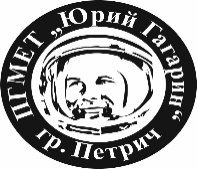 ул. “Свобода” № 31               тел.: 0882 655 776гр. Петрич  	                         e-mail: pgmet_petrich@mail.bg              www.pgmet1.com